Hoedoejet?Print het kerstkwiske zonder antwoorden twee keer uit in kleurVerdeel in 2 teams (wij spelen mannen vrouwen, maar je kan ook 2 kapiteins aanduiden en om beurten kiezen zij een teamlid)Voor elke gang van de maaltijd spelen we een ronde Voor de aperoronde heb ik 2 kleine krijtbordjes gekocht, zodat elk team een antwoord kan opschrijven en omdraaien. Je kan ze ook om het snelst laten roepen Voor de andere rondes kan je hen de pagina’s geven om de vragen op te lossen. Zo heb je tijd om het kerstmaal op tafel te toverenHoe verdeel je de kerstkadootjes?Geef iedereen een blad papier en een stift, balpen of potloodVerdeel ze in duo’sLaat hen de stift in het midden van het papier zettenLaat de duo’s elkaar aankijkenVanaf nu mogen ze NIET MEER naar hun blad kijkenIedereen tekent nu een portret van de anderAls iedereen klaar is, laat het portret ondertekenen door de ‘kunstenaar’Je legt alle portretten op een hoopLaat iemand een papier eruit trekken – die krijgt een kadootjeIedereen mag zijn/haar portret mee naar huis nemen!Opwarmronde bij den apero!Volgens een oud gezegde leiden alle wegen tot een hoofdstad, welke?
RomeVoor wat is Phasmaphobia de vrees?
SpokenWaarom zijn er 13 strepen op de Amerikaanse vlag?
Amerika had slechts 13 staten toen het werd opgerichtWat is de gemeenschappelijke achternaam in Engeland en VS? 
SmithWat was het eerste Europees land dat bankbiljetten gebruikte?
ZwedenWelke kleur had Coca-Cola oorspronkelijk?
GroenVan welke steen werd Taj Mahal gebouwd?
MarmerWelk Europees land is de grootste consument van bier?
DuitslandWat hebben Santa Maria, Nina en Pinta gemeen?
Het zijn namen van de schepen van Christopher ColumbusWaar staat `D.C.` in Washington D.C.  voor?
District of ColombiaWelke kleur bevindt zich aan de top van een regenboog?
RoodVan welke staat werd Arnold Schwarzenegger  gouverneur in November 2003?
CaliforniëIn welke  vier landen kan je een Disneyland vinden?
De V.S., Frankrijk, Japan en Hong Kong (China)Hoeveel centimeter is 1 inch?
2.54 cmWat zijn de drie primaire kleuren van licht?
Rood, Blauw en GroenHoeveel vrouwen mag een man hebben volgens de Islamitische wet?
4Wat is het eerste priemgetal dat groter is dan 50?
53Wat is de nationale dans van Brazilië?
SambaWat is de belangrijkste taal die in Chili wordt gesproken?
SpaansWaarvoor staat de ‘W’ in de naam George W Bush?
WalkerRonde 2:Voor elke voornaam en naam van het TV personage en échte naam krijg je 2 punten!Als je de naam van de serie weet, krijg je 5 punten extra!CallboysMatteo Simoni Devon MacharisStef Aerts - Wesley BietsRik Verheye Jay VleugelsBart Hollanders Randy Paret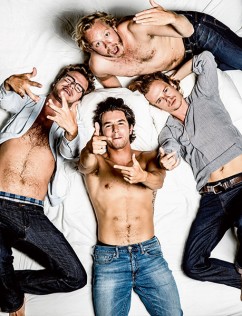 Safety FirstBruno Vandenbroecke – Dirk PorrezRuth Beeckmans – Ingrid PorrezBen Segers – Luc TurlinckxMatteo Simoni – Simon Smos Vos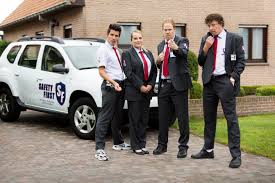 Nieuwe burenKaren DamenJames Cook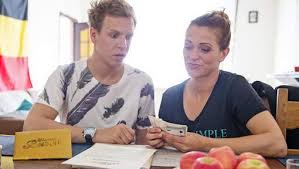 Crimi Clowns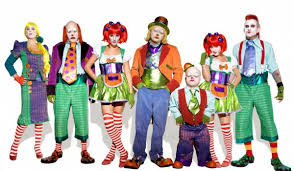 Geer en Goor – effe geen cent te makkenGerard JolingGordon oftwel Cornelis Willem Heuckeroth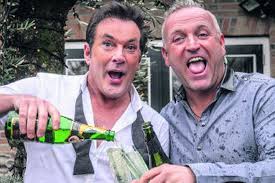 Code 37Veerle Baetens – Hannah MaesMichael Pas – Bob De GroofMarc Lauwrys – Charles RuitersGilles De Schryver – Kevin Desmet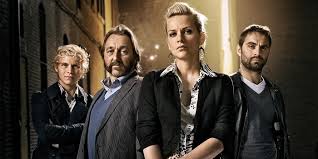 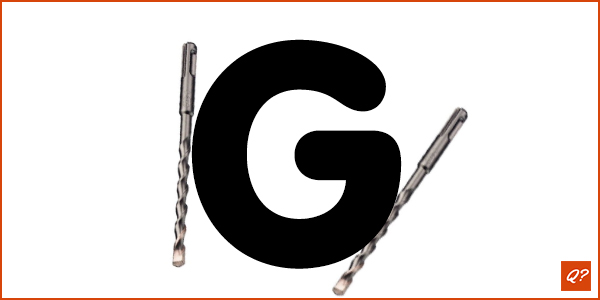 Aangeboren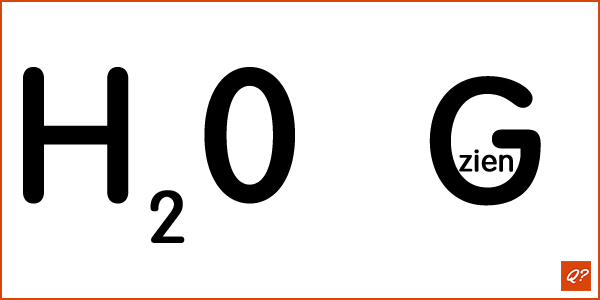 Watervoorziening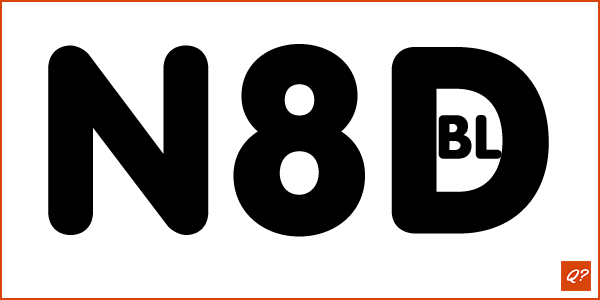 Nachtblind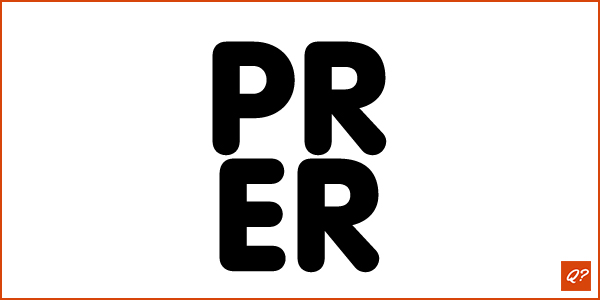 Proper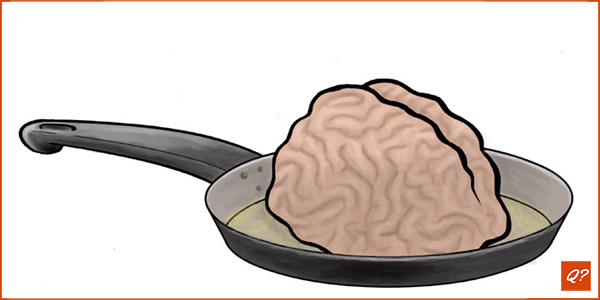 Hersenpan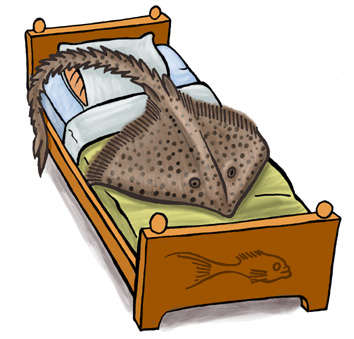 Bedrog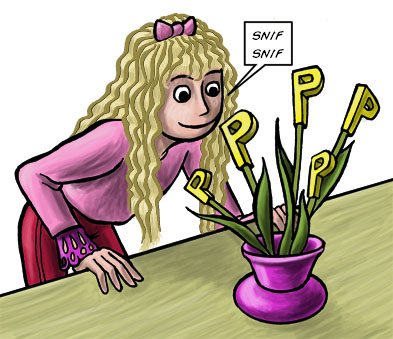 Pruiken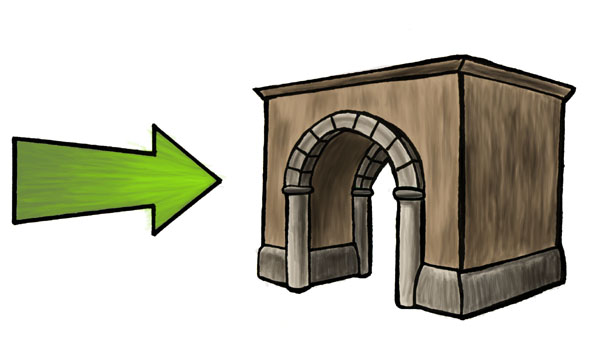 Pijl en boog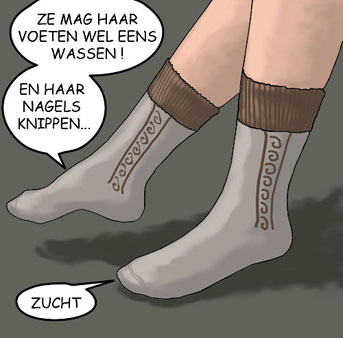 Zeurkous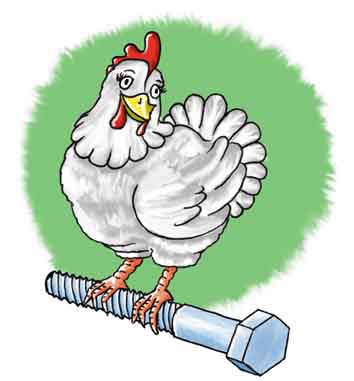 KippeboutFotoronde!Op onderstaande foto zie je de foto’s van drie filmacteurs. Welke acteur heeft een muzieknoot in zijn naam?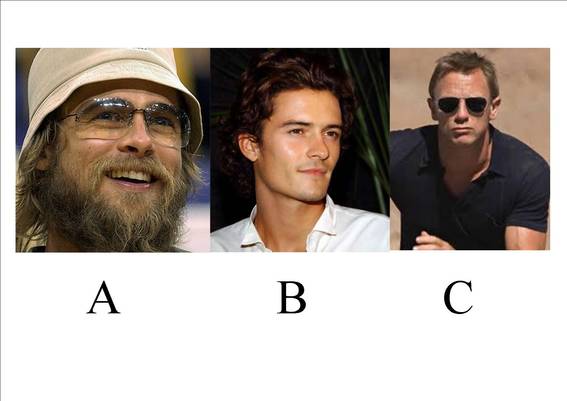 B (Orlando Bloom, A= Brad Pitt en C=Daniel Craig) Hieronder ziet u een foto van het hoogste gebouw ter wereld dat op 4 januari 2010 feestelijk werd geopend.a/In welke stad vinden we dit bouwwerk?
b/Hoe heet deze toren nu?

c/Welke Belgische onderaannemer werkte ook aan deze toren?
A Denul 
B Besix 
C Vermaelen
d/Hoe hoog is dit gebouw?
A 712 m 
B 828 m 
C 912 m
e/In deze toren is ook een hotel gevestigd. Welke bekende modeontwerper ontwierp het hotelinterieur?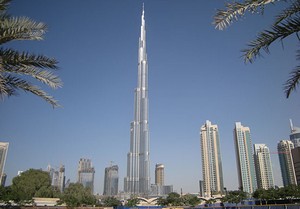 a/Dubai  b/burj khalifa  c/B  d/B  e/Giorgio Armani Hieronder ziet u een foto van drie bekend veldrijders. Kent u hun naam?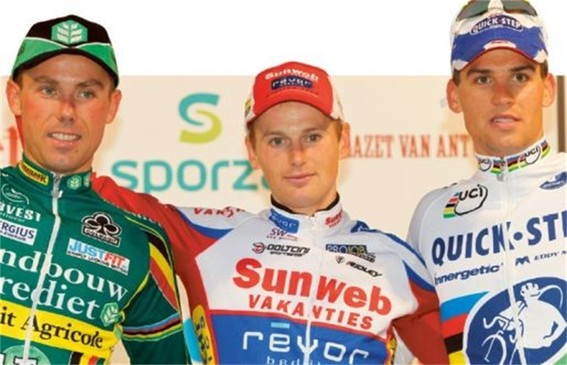 Sven Nys, Kevin Pauwels en Zdenek Stybara/Hoe heet de dochter van Fred Flintstone en Wilma op onderstaande foto?
b/Hoe heet het huisdier van Fred Flintstone die je ook op onderstaande foto ziet?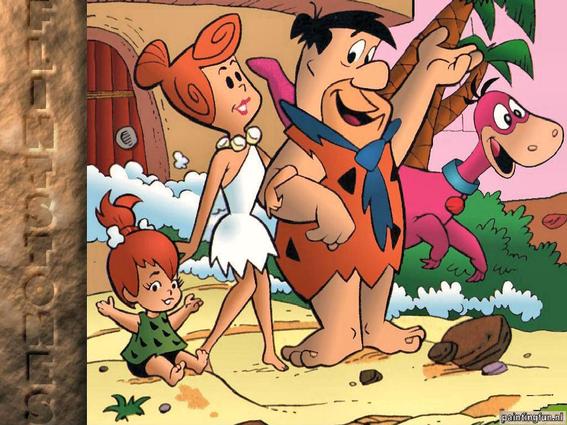 a/Pebbles b/Dino Langs de Belgische snelwegen vind je heel wat van deze toeristische informatieborden zoals op de foto hieronder. We hebben echter in onderstaande foto de naam van de streek weggeveegd. Welke naam?
A Pajottenland
B Land van Waas
C Hageland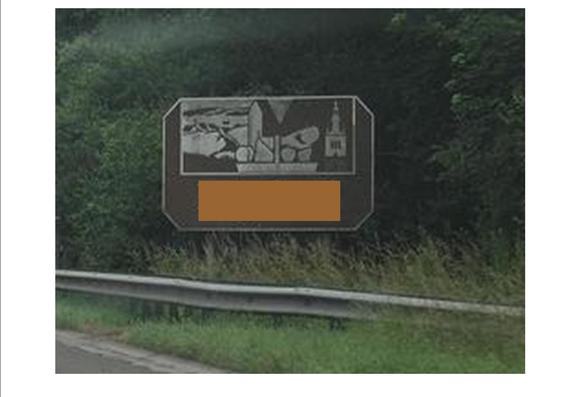 
In welke Franse stad aan de Seine vind je volgende gotische kathedraal?
A Rouen
B Reims
C Chartres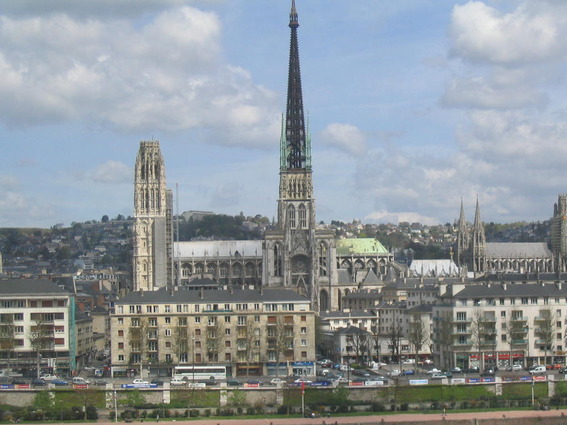 A Van welke Amerikaanse soapserie die liep in de jaren ’90 van de vorige eeuw zie je hieronder een foto van de cast?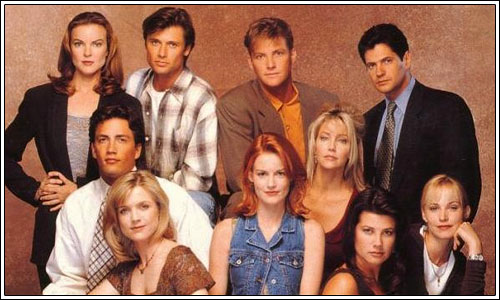 Melrose Place 
Op onderstaande foto ziet u een detail van een bekende filmaffiche. Geef de naam van de filmGeef de naam van de regisseur van deze film.
In welk jaar ging deze film in première?
A 1970
B 1975
C 1980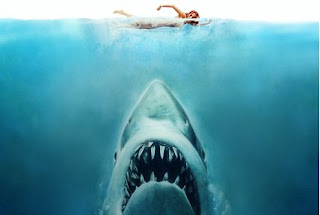 De film was uiteraard Jaws - Steven Spielberg - B Welk merk staat er normaal gezien in blauwe letters onder dit bekende logo?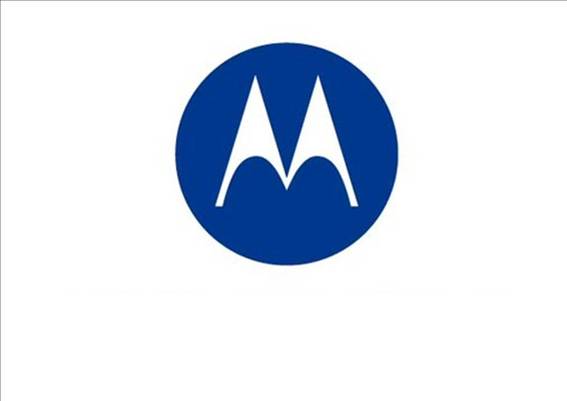 Motorola 
Welke niet bedreigde vis zie je op onderstaande foto?
A snoek
B brasem
C karper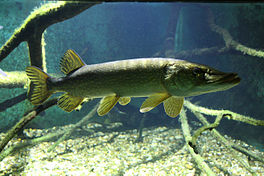 A U herkent ongetwijfeld dit busje van Volkswagen uit onze vorige eeuw. Vul de naam van het model aan: T1 … (Bijkomende tip: vul aan met de naam van een dans)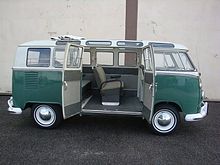 samba 
Hoe heet deze Spaanse filmactrice op onderstaande foto?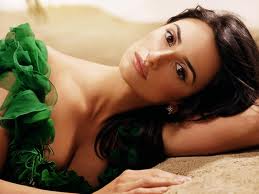 Penélope Cruz 
Op welk grandslam tennistornooi is volgende foto genomen?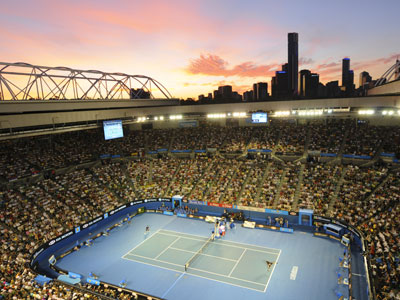 Australian Open 20/Welke Belgische kustgemeente herken je op onderstaande foto die dateert van rond 1900?
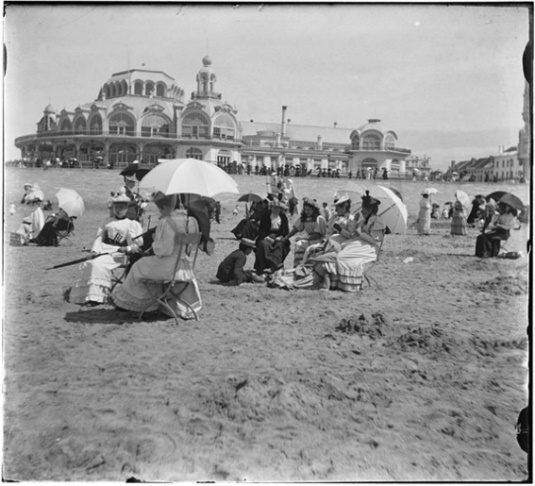 OostendeJohnny de MolWesley Tersago'Cameraman' van de serie en de zoon van Ronny. Hij is een getalenteerd filmstudent, maar werd van school gestuurd. Dit houdt hij geheim voor de rest van de bende. Het intelligentste, maar meest gestoorde bendelid. Zijn artiestennaam is Nonkel Wesley.Luk WynsRonny TersagoHij is de vader van Wesley. Heeft een voorliefde voor jonge vrouwen, drank en cocaïne, die hem uiteindelijk zijn tv-carrière kostten. Zijn artiestennaam is Clown Norry.Manou KerstingLou De ManLou is een voormalig bokser, wat leidde tot een gebrekkig geheugen. De anderen maken hier geregeld misbruik van. Hij is in feite een goede vent, maar kwam met de foute mensen in aanraking. Zijn artiestennaam is Clown Papalou.Chris WillemsenMike BolckmansDe dwerg van de bende. Lou heeft zo zijn vooroordelen over hem, maar Mike blijkt een enorm getalenteerde clown en gangster te zijn. Specialist in alarmsystemen en brandkasten. Zijn artiestennaam is Mini Mike.Veerle De JongheRachel RubbensDe moeder van Wesley en ex-vrouw van Ronny. Kampt met een drankverslaving. Heeft nu een relatie met André de Polies.Kimberley KlaverKatia MermowitzServeuse in De Houten Lepel en vriendin van De Patron. Wil beroemd worden en is daardoor tot veel in staat. Haar artiestennaam is Clown Kaki.Silke BecuAmber TersagoDe zus van Wesley. Oogappel van vader Ronny en eindeloos zorgenkind. Studeerde rechten, maar besloot om naaktdanseres te worden. Heeft een drugsprobleem.